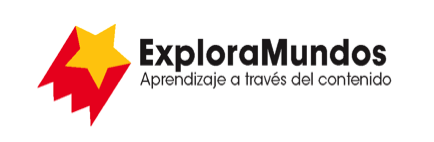 Niveles T, U, V: InvestigacionesHabitantes del ÁrticoParte 5: Presenta y comparte
Mira toda la información que reuniste durante tu investigación.¿Cuáles son las ideas más importantes de Habitantes del Ártico?Escribe las ideas más importantes en una tabla.
Cuando termines, asegúrate de guardar este archivo.Impacto europeo en el estilo de vida iñupiatInfluencia de los iñupiats en otros grupos culturalesAlimento y cazaHerramientas y tecnologíaViviendaTransporteCalefacción y luzRopaEducaciónArte y manualidades Actividades culturales/recreativasTipo de trabajo y comercioInfluencia del cambio climático